Publicado en Madrid el 04/06/2020 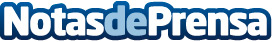 Solo un 36% de los directivos impulsa políticas inclusivas de igualdad y diversidadAsí se desprende del informe Approaching the Future 2020: Tendencias en Reputación y Gestión de Intangibles, elaborado por Corporate Excellence – Centre for Reputation Leadership y CANVAS Estrategias Sostenibles. El estudio, que incluye un análisis de la opinión pública a partir de las conversaciones del ecosistema digital, identifica la igualdad de género como tendencia clave, y la percepción del liderazgo de las mujeres como un gran motor de transformación socialDatos de contacto:CANVASNo DisponibleNota de prensa publicada en: https://www.notasdeprensa.es/solo-un-36-de-los-directivos-impulsa-politicas Categorias: Derecho Marketing Sociedad Solidaridad y cooperación Recursos humanos http://www.notasdeprensa.es